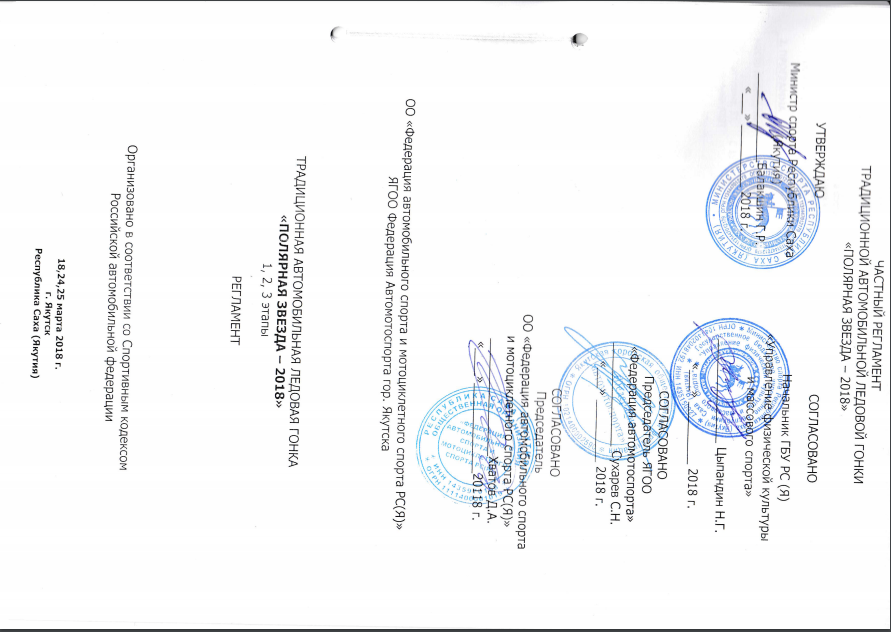 ЧАСТНЫЙ РЕГЛАМЕНТТРАДИЦИОННОЙ АВТОМОБИЛЬНОЙ ЛЕДОВОЙ ГОНКИ«ПОЛЯРНАЯ ЗВЕЗДА – 2018»Якутское отделение РАФФедерация Автомотоспорта гор. ЯкутскаТРАДИЦИОННАЯ АВТОМОБИЛЬНАЯ ЛЕДОВАЯ ГОНКА«ПОЛЯРНАЯ ЗВЕЗДА – 2018»						1, 2, 3 этапыРЕГЛАМЕНТОрганизовано в соответствии со Спортивным кодексомРоссийской автомобильной федерации24,25,31 марта 2018 г.г. Якутск Республика Саха (Якутия)1. ОБЩИЕ ПОЛОЖЕНИЯ1.1.   Соревнование проводится в соответствии с действующим на время  проведения  соревнования Спортивным кодексом РАФ (СК РАФ) и приложениями к нему, Классификацией и техническим требованиям к автомобилям, участвующим в автомобильных соревнованиях (КиТТ), Единой Всероссийской спортивной классификацией (ЕВСК) и настоящим Регламентом соревнований (РС).2. ПРОГРАММАПРИМЕЧАНИЕ. Организатор оставляют за собой право уточнять Программу соревнования в зависимости от количества заявленных Водителей и метеорологических условий.3. ОРГАНИЗАТОРЫ. ОРГАНИЗАЦИОННЫЙ КОМИТЕТ3.1. Организаторами соревнования являются  ГБУ РС (Я) "Управление по физической культуре и массовому спорту", МКУ "Агентство по молодежной и семейной политике, физической культуре и спорту" ГО «город Якутск», СТК «Столица.       Непосредственно готовят и проводят соревнования Якутское отделение РАФ ЯГОО «Федерация автомотоспорта», СТК «Столица».3.2. Председатель Оргкомитета – Сухарев С.Н. – председатель ЯГОО «Федерация автомотоспорта»3.3. Состав оргкомитета: Сухарев С.Н., Данилевский В.С., Остроухов И.Ю.3.4. Адрес местонахождения оргкомитета: г. Якутск, ул. Лермонтова, 25, оф. 801, тел/факс (4112) 22-61-854. ОФИЦИАЛЬНЫЕ ЛИЦА СОРЕВНОВАНИЯ5. ТОЛКОВАНИЕ И ИЗМЕНЕНИЕ РЕГЛАМЕНТА5.1. Правом толкования настоящего Регламента пользуются Руководитель Гонки и Судейская коллегия. Они же имеют право вносить изменения, вызванные форс-мажорными обстоятельствами или соображениями обеспечения безопасности (Статья 66 СК РАФ).5.2. Все изменения к Регламенту доводятся до Участников через Офицера по связи с участниками или через Секретариат соревнований.6. ЗАЯВКИ6.1. Предварительные заявки принимаются Организатором по адресу: 677000, Республика Саха (Якутия), г. Якутск, ул. Лермонтова, 25, оф. 801, Якутское отделение РАФ, тел/факс (4112) 22-61-85, E-mail: olga-kallaur@yandex.ru       Окончательные заявки принимаются непосредственно в ходе Административных проверок.6.2. Предварительная заявка может быть произвольной формы, а окончательная должна соответствовать установленной РАФ форме. Срок подачи предварительной заявки на участие в этапе – не позднее 7 дней до начала официальных мероприятий.6.3. Заявочные взносы вносятся наличными деньгами в кассу  Организатора в ходе Административных  проверок, и составляют:       - заявочный взнос за каждого Водителя за каждый этап в размере 3000 (три тысячи) рублей        Организатор оставляет за собой право освободить отдельных Участников и/или Водителей от уплаты заявочного взноса полностью или частично.6.4. Заявочные взносы полностью возвращаются:      а) в случае отказа в приеме заявки;      б) при отмене соревнования или переносе сроков его проведения более чем на 24 часа.6.5. Не прибывшим по форс-мажорным обстоятельствам Водителям и/или участникам (в случае признания Организатором причин их неприбытия уважительными) возвращается 50% заявочного взноса.6.6. Любая Заявка до уплаты Заявочного взноса считается предварительной (Статья 70 СК РАФ).7. УЧАСТНИК. ВОДИТЕЛЬ. КОМАНДЫ. ПРЕДСТАВИТЕЛИ. ПЕРСОНАЛ.7.1. Участник - любое физическое или юридическое лицо, подавшее заявку на участие в этапе и оплатившее заявочный взнос Организатору этапа. (Статьи 44, 47, 108 - 110 СК РАФ)7.2. На Участника непосредственно возлагается вся ответственность за неукоснительное соблюдение требований настоящего Регламента, Указаний Организатора и Судей, а также выполнение указаний судей самим Участником и всеми физическими лицами, перечисленными в заявке (статья 123 СК РАФ).7.3. Представитель – физическое лицо, включенное Участником в заявку, действующее от его имени и представляющее интересы Участника на соревнованиях. Достаточным документом для подтверждения полномочий Представителя является предъявление лицензии Участника.         Участник   обязан   обеспечить   присутствие   своего   Представителя   в   зоне управления  гонкой во время заезда заявленного Участником Водителя.7.4.В ходе этапов Водитель может выступать только за одну команду.7.5. При прохождении административных проверок представитель Участника, указывает водителей, представляющих его команду, но не более трех в зачетной группе.7.6. Персонал Участника - физические лица, включенные Участником в заявку, и имеющие право находится в парк - стоянке во время заезда заявленного автомобиля. 7.7. Персонал Организатора – физические лица, обеспечивающие подготовку и проведения соревнования (включая лиц, выполняющих размещение в парк - стоянке, службы эвакуации и т.д.). 7.8. К участию в Соревнованиях допускаются Водители, имеющие действующую медицинскую справку о допуске к  соревнованиям по автомобильному спорту, выданную соответствующим медицинским учреждением не ранее, чем за три месяца до даты  окончания  соревнования, и действующий страховой полис «От травм и несчастных случаев» на сумму не менее 50 000 рублей.7.9. Водители обязаны присутствовать на официальных мероприятиях:       - обязательный инструктаж Водителей;       - представление участников;       - награждение победителей;        Водители, уклонившиеся от исполнения этих условий, штрафуются в размере 50 % стартового взноса,  указанного в данном Регламенте.7.10. Вопрос о допуске Водителя Организаторы соревнования решают, исходя из количества поступивших в установленный срок Заявок, оставляя за собой право отклонения Заявки на принципах, изложенных в Статье 74 СК РАФ. Решением Организатора, Судейской коллегии от участия в соревновании могут быть отстранены любые Водители, не соблюдающие Правила поведения водителей (см. Ежегодник Автомобильного спорта РАФ, том 2), не обладающие достаточным уровнем подготовки, автомобили которых имеют угрожающие безопасности соревнования технические неисправности, а также в иных предусмотренных СК РАФ и настоящим Регламентом случаях.7.11. Допускается использование одного автомобиля несколькими Водителями в пределах одной команды с обязательным заявлением автомобиля и его полной технической проверкой и пломбировкой.8. АВТОМОБИЛИ. РЕКЛАМА.8.1. К участию допускаются автомобили, соответствующие действующим Техническим требованиям, Специальным требованиям к автомобилям, участвующим в ледовых гонках (Приложение 8 к КиТТ пункт 1.2, 1.3 1,4) и имеющие технический паспорт спортивного автомобиля.8.2. Соревнование проводится в двух зачетных группах – зачетная группа «1600», зачетная группа  «Стандарт».       Для всех зачетных групп является обязательной пломбировка технической комиссией отдельных частей, узлов и агрегатов автомобиля с оформлением актов пломбировки. Замена опломбированных элементов до окончания соревнования допускается только с разрешения Технического комиссара в присутствии технической комиссии и оформляется актом. Участники обязаны соответствующим образом подготовить автомобили для пломбировки.8.3.Дополнительные технические требования к подготовке автомобилей Зачетная группа «1600».8.3.1. Допускаются серийные легковые автомобили с рабочим объемом двигателя до 1600 куб.см. (без наддува) и при-водом на одну ось, подготовленные по группам «N», «А»,   КиТТ или Приложения « J» МСК ФИА и настоящего          Регламента.       Допускается 1-ый ремонт поршневой группы, максимальный диаметр цилиндра 81,6 мм.		8.3.2.Каркасы безопасности должны соответствовать требованиям КиТТ, рекомендовано применение каркаса по полной схеме указанной в приложении 14 КиТТ.8.3.3. Допускаются шины любой модели производителя НИИШП, шип с победитовым наконечником, 1, 5 мм.          Количество шипов должно составлять от 12 до 22 шт. на 10 погонных сантиметров поверхности качения колеса.8.4. Разрешается:подрезка пластиковых накладок, минимально необходимая для свободного размещения колес увеличенного размера;отсутствие очистителя заднего стекла;замена стекол, кроме лобового и двери водителя, прозрачным пластиком, толщиной не менее 5 мм;замена стекла водителя прозрачным пластиком, толщиной не менее 5 мм, при условии применения защитной сетки с омологацией FIA.замена стандартных блок-фар на осветительные приборы с мощностью лампы не менее 40Вт либо дневные ходовые огни LED.установка габаритных огней и фонарей стоп-сигналов внутри салона произвольной конфигурации, при условии соблюдения суммарной площади сигнальной поверхности стоп-сигналов не менее 120 кв.см.отсутствие системы пожаротушения при наличии углекислотных огнетушителей с суммарной массой заряда не менее 4 кг.8.5. Обязательно:-     вывод глушителя назад-     наличие защитной пленки на лобовом, боковых стеклах автомобиля; в случае, если стекло заводского производства      (с пленкой), наличие дополнительной защитной пленки не обязательно.-     выключатель массы на капоте автомобиля -    наличие фар, габаритных огней и фонарей стоп-сигналов в рабочем состоянии в течение всего соревнования, с мощностью лампы не менее 40 W либо дневные ходовые огни LED.-    установка видеорегистратора в салоне автомобиля с широким углом обзора.8.6. Вес автомобиля должен быть не менее 950 кг без водителя.  8.7. В остальном, подготовка автомобилей должна соответствовать действующим Техническим требованиям КиТТ и       Приложению «J» и МСК ФИА к автомобилям группы «N», «А».8.8. Автомобили, участвующие в соревнованиях, должны нести Обязательную и Необязательную рекламу Организатора. Требования к рекламе определяются Статьей 209 СК РАФ.        Местом для Обязательной рекламы определяется площадь на боках автомобиля 14х50 см и на передней части капота размером 30х70 см. За исключением вышеуказанных ограничений, остальная часть кузова может быть занята рекламой по усмотрению Участника.8.9. Правила для размещения стартовых номеров определяются Организаторами, в соответствии со Статьями 205 – 207 СК РАФ.8.10. Развертывание Участниками любой рекламы и рекламной торговли на месте соревнований может осуществляться только по согласованию с Организатором. 8.11. Дополнительные технические требования к подготовке автомобилей Зачетная группа  «Стандарт»8.11.1.	Двигатель - объем не более 1530 куб. см., номинальный диаметр цилиндра 82, 8 мм., ход поршня 71 мм. Головка блока цилиндра и отдельные ее детали не должны быть подвержены изменениям  впуск- 31.2 мм., выпуск- 30 мм. Коллектор впуск- 31.2 выпуск-30 мм, выпускной коллектор предусмотренный заводом изготовителем после приемной трубы выпуск неограничен.  8.11.2.	Карбюратор – запрещается замена отдельных деталей карбюратора  кроме жиклеров, диаметр сечения карбюратора – диффузоры 1-й/2-й 24/26мм. Смесительные камеры 1-я/2-я 32/34мм. Фильтрующие элементы воздухофильтра без ограничений 8.11.3.	Система охлаждения, масляная система двигателя предусмотренная заводом изготовителя.8.11.4.	КПП- Допускается применения любой главной передачи от модификаций данной модели автомобиля . Разрешается применение синхронизированного стандартного либо 741 ряда передач. Блокировка дифференциала разрешается заводского исполнения. 8.11.5Колеса и шины – шип 1, 5 мм, марка шины НИИШП 155-14 И 398. Количество шипов должно составлять до 12 шт. на 10 погонных сантиметров поверхности качения колеса.8.11.6.	Обязательно:- установка видеорегистратора в салоне спортивного автомобиля с широким углом обзора.      	- наличие фар, габаритных огней и фонарей стоп-сигналов в рабочем состоянии в течение всего             соревнования, с мощностью лампы не менее 40 W либо дневные ходовые огни LED.8.11.7. Вес автомобиля должен быть не менее 850 кг без водителя.8.11.8. Автомобили, участвующие в соревнованиях, должны нести Обязательную и Необязательную рекламу Организатора. Требования к рекламе определяются Статьей 209 СК РАФ.        Местом для Обязательной рекламы определяется площадь на боках автомобиля 14х50 см и на передней части капота размером 30х70 см. За исключением вышеуказанных ограничений, остальная часть кузова может быть занята рекламой по усмотрению Участника.8.12.	При размещении автомобилей Участников в парк-стоянке, определенной Организаторами, для соблюдения экологической безопасности Участники обязаны:- оборудовать место своей стоянки контейнером для сбора мусора и самостоятельно организовать  его уборку и вывоз по окончании соревнований (после каждого этапа и квалификационных и тренировочных заездов);- во время стоянки автомобиля, а также ремонта, заправки и т.п. обязательно использование материалов, предохраняющих попадание ГСМ на поверхность озера;- обеспечить соблюдение данных требований всеми членами команды Участника, а также техническим персоналом и гостями; 9. ТРЕНИРОВКИ. КВАЛИФИКАЦИЯ. ЗАЕЗДЫ.9.1. Свободные тренировки на зачетной трассе проводятся в два цикла по 4 минуты, с одновременным   нахождением на трассе трех автомобилей с интервалом выпуска.        Порядок выпуска на свободную тренировку устанавливается свободным по факту готовности Водителей.         Необходимость участия в свободной тренировке каждый Водитель определяет самостоятельно.Любые тренировки и/или тренировочные заезды по трассе подготовленной на озере ЯНИИТ во время проведения соревнований (с 15 марта по 31 марта 2018 года включительно) запрещены. Скорость движения в парк-стоянке при выезде на старт и выезде с трассы должна быть минимальной.9.2.	Квалификационные заезды проводятся в один цикл, количество кругов три, один разгонный, два зачетных (хронометрируемых) круга, с зачетом одного лучшего круга.        Во время проведения квалификационных заездов на трассе находиться только один автомобиль, порядок старта на квалификацию определяется путем жеребьевки.9.3.  По результатам квалификации водителям, при системе зачета для 16 автомобилей на 6 дорожках и 13 автомобилей на 4 дорожках – предоставляется право последовательного выбора Участниками стартовых номеров в пределах, установленных принятой системой зачета. При  системе зачета для 9 автомобилей на 3 дорожках – номера присваиваются в соответствии с результатами квалификации. 9.4.  Результаты квалификационных заездов не могут быть учтены при определении итоговых результатов соревнования. 9.5. При равенстве зачетных результатов у двух и более Водителей сравниваются результаты второго (по времени прохождения) кругов. 9.6.  Главный судья вправе присвоить стартовый  номер (из числа свободных) Водителю, прошедшему на свободной тренировке хотя бы один круг, но не участвовавшему в квалификационных заездах.9.7. Выезд Участников основных (зачетных) заездов на зачетную трассу допускается только по разрешению судьи выпуска.9.8. Водитель, не обеспечивший подачу автомобиля с заведенным двигателем к месту формирования заездов в установленный срок (3 минуты с момента объявления о формировании заезда, если не объявлено иного), от участия в заезде отстраняется.  При этом его место занимается запасным Водителем или остается свободным. Сигналом о формировании заезда служит открытие судьей выпуска зоны формирования заезда. 9.9. На свободную дорожку всегда вызывается первый запасной Водитель, а в случае, когда он уже занял свободную дорожку или отказывается от участия в заезде, на его место вызывается второй запасной Водитель и т.д.         Отказ запасного Водителя от участия в заезде засчитывается ему как участие в одном из заездов при подсчете суммарного количества пройденных им заездов, которое не может превышать количество заездов Водителей основного состава. 9.10. Автомобиль Водителя, переходящего в следующий заезд, может после финиша в предыдущем заезде через зону сервиса прибыть в зону формирования заездов либо сразу проследовать на линию старта.         Контрольное время готовности к следующему заезду – 5 минут после финиша лидера предыдущего заезда, если Руководителем гонки не установлен больший перерыв, но не более 10 минут после финиша лидера предыдущего заезда (за исключением чрезвычайных обстоятельств). 9.11. При расстановке автомобилей на линии старта присутствие в предстартовой зоне кого-либо, кроме официальных лиц, запрещено.9.12. При выпуске автомобилей в предстартовую зону контролируется включение света фар и задних  габаритных огней.9.13. Готовность всех автомобилей к старту фиксируется поднятием судьей старта флага перед стоящими на линии старта автомобилями.10. СТАРТ. ФИНИШ. ЗАКРЫТЫЙ ПАРК.10.1. Автомобили устанавливаются на старте с работающими двигателями судьями старта.        Запрещается пересечение автомобилем линии старта в период расстановки.10.2. Стартовая команда подается  флагом.10.3. Фальстарт фиксируется судьей факта фальстарта, дублируется Руководителем гонки, затем фиксируется поднятием красного флага судьей, находящимся на прямолинейном участке трассы на расстоянии не более 150 м от линии старта (остановка заезда) и далее дублируется на всех судейских постах.        10.4. Совершивший фальстарт Водитель предупреждается о том, что при повторном фальстарте в данном заезде он будет исключен из заезда.10.5. В 30-и метрах от линии старта с обеих сторон трассы устанавливаются красные флаги, обозначающие границу «Зоны прямолинейного движения».         Нарушение прямолинейности движения наказывается аннулированием результата заезда для нарушителя. Остановка заезда не производиться.10.6. Судья финиша обозначает поднятием желтого флага с черными диагоналями факт ухода автомобиля лидера на последний круг. Флаг держится до момента выхода автомобиля лидера на финишную прямую, где он должен быть заменен на финишный (черно-белый клетчатый), который показывается взмахами при пересечении автомобилем лидера линии финиша (и далее каждому последующему автомобилю, независимо от количества пройденных им кругов).10.7. Сигнал об окончании гонки подается на линии финиша лидирующему автомобилю, как только он завершит полную дистанцию заезда.        С момента финиша лидера начинается отсчет времени закрытия финиша. Контрольное время закрытия финиша – 1 минута.          Получив отмашку финишным флагом, все Водители должны плавно снизить скорость и, сохраняя порядок прохождения линии финиша, без обгона, следуя указаниям судей, двигаться по трассе в парк – стоянку или к месту Закрытого парка. Нарушения порядка движения после прохождения финиша наказывается. 10.8. Сразу после окончания заезда, который является для данного Водителя последним, он обязан привести свой автомобиль в Закрытый парк, где автомобиль будет находиться под контролем судей, и незамедлительно покинуть территорию ЗП. Автомобили находятся в ЗП в течение 30 минут после публикации предварительных результатов, если Руководитель гонки не сочтет необходимым увеличить это время.         Не постановка или несвоевременная постановка автомобиля в ЗП, равно как и нарушение режима ЗП влекут за собой аннулирование результата соревнований.10.9. Любой автомобиль, принявший участие в соревновании, не может покинуть зону соревнований до их официального окончания. Любой автомобиль, не способный далее стартовать, должен быть поставлен в ЗП (технические возможности их эвакуации контролируются Техническим комиссаром). 11. ДВИЖЕНИЕ ПО ТРАССЕ. НЕКОРРЕКТНОЕ ПОВЕДЕНИЕ. ОПАСНАЯ ЕЗДА.11.1. Каждый заезд состоит из 4-х кругов при системе заездов для 16 водителей на 6 дорожках и 13 водителей на 4 дорожках, и из 3 кругов при системе заездов для 9 водителей на 3 дорожках. Направление движения против часовой стрелки.11.2. При возникновении ситуации, исключающей дальнейшее самостоятельное движение автомобиля по зачетной трассе, Водитель обязан соблюдая меры безопасности, покинуть автомобиль.        Автомобиль считается покинутым, Водитель которого отстегнул ремни безопасности. 11.3. Открывание капота находящегося на зачетной трассе автомобиля во время заезда влечет за собой дисциплинарное замечание Руководителя гонки, а в том случае, если автомобиль продолжил движение – замечание объявляется вместе с исключением из данного заезда.11.4. Водитель, замедливший движение или отставший на круг обязан содействовать беспрепятственному обгону его автомобиля (уступить дорогу).11.5. Некорректное поведение и опасная езда пенализируются.11.6. Получение Водителем трех замечаний является основанием для рассмотрения Судьями вопроса о его исключении из соревнования.12. СИСТЕМЫ ЗАЧЕТА. ОПРЕДЕЛЕНИЕ РЕЗУЛЬТАТОВ.12.1. На соревнованиях применяется система зачета для 16-ти водителей на 6 дорожках, 13-ти водителей на 4 дорожках и для 9-ти водителей на 3 дорожках, в зависимости от количества участников, прошедших квалификационные заезды.12.2. Решением Судейской коллегии  могут быть применены и иные системы проведения соревнования.12.3. Очки в заездах начисляются за места, занятые в заезде: При применении таблицы 16 на 6При применении таблицы 13 на 4    При применении таблицы 9 на 3     Примечание: в протоколах сход обозначается "сх", не стартовавший - "н/с", аннулирование результата,                         не  прохождение дистанции и т.д. – «н/к» (не классифицируется).      При аннулировании результата одного или нескольких Водителей другие Водители соответственно   перемещаются на одно место при определении результатов заезда.12.4. При равенстве очков:для Водителей, претендующих на 1, 2 и 3 места по итогам этапа:        -  проводится дополнительный заезд        - в остальных случаях места определяются по последнему заезду их совместной встречи.для Водителей, претендующих на 1, 2 и 3 места по итогам 3-х этапов:        - сравниваются результаты этапа, не вошедшего в зачет        - далее преимущество определяется по более высокому результату на любом из этапов        - по последней личной встрече или по последнему этапу, если личной встречи не было. 12.5. Победителями «Полярной звезды-2018» объявляются водители и команды, набравшие   наибольшее количество очков  в двух лучших из трех этапов.Зачетная группа «1600» - очки, набранные водителями на этапах суммируются, водители, набравшие наибольшее количество очков в двух лучших этапах из трех, объявляется победителями.        Зачетная группа «Лада-Стандарт» - очки, набранные водителями на этапах суммируются, водители, набравшие наибольшее количество очков в двух лучших этапах из трех, объявляется победителями.12.6.  Состав команд на этапе не более трех водителей, зачет по двум лучшим. Для определения результатов Этапа в командном зачете сравниваются суммы очков, набранные двумя лучшими членами команды. При равенстве очков преимущество имеет команда, один из водителей которой получил большее количество очков в зачет всего соревнования, а при новом равенстве - сравнивается личный результат третьего члена команды. 12.7. Места в командном зачете определяются суммами очков, начисленных двум лучшим водителям команды в соответствии с п. 12.5. настоящего Регламента. В случае равенства очков, преимущество имеет команда, в составе которой имеется водитель, набравший большее количество очков в зачет всего соревнования. 12.8. Переход водителя между этапами из одной команды в другую не допускается.12.9. Принцип определения результатов в случае применения иной системы проведения соревнования будет установлен Судейской коллегией и доведен до сведения Участников через Офицера по связям или Секретариат соревнования.13. ПЕНАЛИЗАЦИЯ, ШТРАФЫ, ДИСКВАЛИФИКАЦИЯ13.1. Любые нарушения Спортивного Кодекса РАФ и его Приложений, других нормативных документов РАФ, настоящего Регламента соревнований, совершенные Организатором, Официальными лицами, Участниками, Водителями или другими лицами или организациями, могут быть пенализированы или оштрафованы.  	Пенализация или штрафы могут быть наложены членами судейской коллегии (Спортивными комиссарами).13.2  Любой контакт на трассе рассматривается КСК и главным судьей, при наличии записи с видеорегистраторов автомобилей обоих участников контакта.13.3. Виды наказаний (в порядке увеличения строгости):       - замечание       - денежный штраф       - штрафное время (пенализация в единицах времени)       - исключение (аннулирование результатов)       - временная дисквалификация       - дисквалификация       Любое из вышеуказанных наказаний может быть наложено только после проведения необходимого исследования всех обстоятельств (наведения справок), а в трех последних случаях, заинтересованная сторона имеет право предоставить свои оправдания.13.4. Денежные штрафы могут быть наложены на любого Участника, Водителя, Персонал, которые не соблюдают требования настоящего Регламента или указаний Официальных лиц соревнования.         Распоряжение о наложении штрафа может быть выдано Спортивными комиссарами, согласно коллективного решения всех Спортивных комиссаров.13.5. Штрафы должны быть уплачены не позднее чем в течение 24 часов после его объявления. Любая задержка платежа приведет к временной дисквалификации на период, пока не уплачен штраф. 13.6. Решение об исключении объявляется Спортивными комиссарами. Участник или Водитель может быть отстранен от участия в одном или нескольких соревнованиях мероприятия. Во всех случаях исключение приводит к потери заявочных взносов, которые остаются у Организатора соревнований.13.7. Любой Участник или Водитель, исключенный, временно дисквалифицированный или дисквалифицированный в течение соревнований теряет право получения любых наград, установленных в данном соревновании.14. ПРОТЕСТЫ И АПЕЛЛЯЦИИ14.1. Протесты подаются в соответствии с требованиями Главы XII СК РАФ. Они должны быть составлены в письменной        форме, адресованы Главному судье соревнований и переданы через Офицера по связям. Решение по протесту выносится Судейской коллегией. В случае равенства голосов среди Спортивных Комиссаров, Председатель Коллегии имеет решающий голос.        Время подачи Протеста в соответствии со Статьей 174 СК РАФ устанавливается:        - протест против решения технического контролера или результатов взвешивания, а также протесты на результаты заезда  должны быть поданы Участником непосредственно после вынесения решения или по окончании заезда;- протест против нарушения установленных правил во время соревнований в отношении несоответствия автомобиля технической регламентации или классификации по результатам соревнования, должен быть подан не позднее тридцати минут после официальной публикации предварительных результатов. Исключение составляют случаи, когда податель Протеста не имел физической возможности подать этот Протест своевременно, факт чего устанавливается только Спортивными Комиссарами соревнования.Участники должны быть заранее оповещены о времени и месте такой публикации или в Регламенте соревнования или Бюллетенем или в расписании соревнования. В случае, если Организатор не имеет возможности опубликовать официальные результаты как это установлено, он обязан вывесить бюллетень уточняющий детали времени и места публикации классификации и мер принимаемых для этого.14.2. Протесты должны сопровождаться залогом в размере 5000 рублей, который возвращается подателю Протеста  полностью или частично в случае признания Протеста полностью или частично обоснованным.14.3. При подаче протеста, рассмотрение которого требует разборки двигателя и коробки передач, протестующий Участник должен внести помимо основного залога дополнительный залог на демонтажные работы:       - по двигателю – 50 000 руб.       - по коробке передач – 20 000 руб.	При поступлении протеста, рассмотрение которого требует разборки автомобиля – узел пломбируется и протест рассматривается после проведения всего соревнования (все три этапа), без отстранения от участия в соревновании участника, но автомобиль которого был подан соответствующий протест.        При этом, если протест окажется обоснованным, дополнительный залог будет возвращен Участнику, подавшему протест.15. ТРАССА СОРЕВНОВАНИЯ15.1. Длина трассы – _________ метров.15.2. Ширина на всей протяженности – ___________ метров.15.3. Покрытие – Лед16. АДМИНИСТРАТИВНЫЕ ПРОВЕРКИ. МЕДИЦИНСКИЙ КОНТРОЛЬ. ТЕХНИЧЕСКАЯ ИНСПЕКЦИЯ16.1. Административные проверки проводятся во время, предусмотренное Программой соревнования (Статья 2). В ходе проверок Представитель Участника либо сам Водитель, если он заявлен и как Участник, должен предъявить документы, предусмотренные настоящим Регламентом. Организатор может допустить к административным проверкам Участников, нарушивших срок подачи Заявки, оговоренный настоящим Регламентом, при условии внесения ими заявочного взноса равного 150 % от объявленного в  Регламенте соревнования.16.2. Предварительный медицинский контроль будет проведен в ходе Административных проверок. Основной медицинский контроль будет проведен в начале каждого дня соревнования одновременно с проведением технической инспекции.        Главный врач соревнования имеет право провести дополнительный медицинский контроль любого Водителя в любое время по собственной инициативе или по решению Судейской коллегии, либо по поручению Руководителя гонки.        Водители, уклонившиеся от обследования или имеющие медицинские противопоказания, к участию в соревновании не допускаются.16.3. Предстартовая Техническая инспекция проводится Техническими комиссарами с целью определения соответствия автомобилей зачетной группе, в которых он заявлен, а также элементов, влияющих на безопасность, и, при необходимости, некоторых иных параметров (веса, размеров и т.п.). На второй день соревнования автомобили предъявляются на нее со стартовыми номерами и рекламой Организатора.        Предстартовая Техническая инспекция  проводится в начале каждого дня соревнования.16.4. В ходе первого представления автомобиля на Техническую инспекцию (23 марта, перед официальной тренировкой и квалификационными заездами) будет произведена пломбировка отдельных частей, узлов и агрегатов автомобиля с оформлением актов пломбировки. Замена опломбированных элементов до окончания соревнования допускается только с разрешения Технического комиссара в присутствии технической комиссии и оформляется актом.       Участники обязаны соответствующим образом подготовить автомобили для пломбировки.16.5. Водители обязаны присутствовать на предстартовой Технической инспекции и предъявлять Техническим комиссарам специальную спортивную экипировку (комбинезон, шлем и т.п.), а также Спортивный технический паспорт автомобиля.16.6. Автомобили, не прошедшие предстартовую Техническую инспекцию, равно как и Водители, не прошедшие предстартовый медицинский контроль, к соревнованию не допускаются.16.7. После финиша все водители должны привести свои автомобили в Закрытый парк для заключительной Технической инспекции. Невыполнение этого требования влечет за собой исключение из зачета.        Представители, Водители, механики и иной персонал Участника не имеет права приближаться к автомобилям других Участников под угрозой исключения из соревнования.16.8. После подведения предварительных итогов всего соревнования (по результатам трех этапов) Техническая комиссия производит вскрытие двигателей автомобилей участников, на автомобили которых поступили протесты по узлам и агрегатам на предмет соответствия объема двигателя параметрам, указанным в настоящем регламенте.               После объявления Председателем коллегии спортивных комиссаров о процедуре вскрытия и месте ее проведения, все автомобили, подлежащие вскрытию, обязаны быть доставлены на место вскрытия в одной колонне, в сопровождении назначенного судейской коллегией технического контролера, в течение 30 минут.         Водители, при представлении автомобиля на вскрытие, обязаны обеспечить на процедуре вскрытия присутствие только двух человек (на свое усмотрение, включая самого водителя) на 1 спортивный автомобиль, посторонние на вскрытие не допускаются. В случае нахождения на процедуре вскрытия посторонних людей, не объявленных данным водителем как участников вскрытия, данный водитель и данный спортивный автомобиль дисквалифицируется.         Участники обязаны предоставить Технической комиссии необходимую помощь, связанную с демонтажем или разборкой узлов автомобиля для проведения необходимых проверок.       В случае выявление нарушений и/или несоответствия вскрываемого автомобиля зачетной группе и техническим требованиям данного регламента, результаты водителя данного автомобиля аннулируются полностью, результаты других участников изменяются соответственно проведенной аннуляции. 17. МАТЕРИАЛЬНОЕ ОБЕСПЕЧЕНИЕ СОРЕВНОВАНИЯ17.1. Организаторы обеспечивает подготовку и обслуживание трассы, изготовление оборудования и документации, медицинское обслуживание, рекламу, призовой фонд, организацию приема, размещения и отправки Участников, судей, представителей прессы, комплектование и содержание судейской коллегии.17.2. Все расходы по пребыванию на соревновании своих Водителей и персонала несут сами Участники.18. НАГРАЖДЕНИЕ18.1. Процедура награждения  призеров этапов состоится на трассе по окончании соревнований.18.2. Призерам этапов вручаются памятные призы и награды.18.3. Победителям по итогам всего соревнования вручаются памятные призы и награды, а также ценные призы от спонсоров соревнований. УТВЕРЖДАЮСОГЛАСОВАНО Председатель ЯГОО «Федерация автомотоспорта»_______________ Сухарев С.Н.“___” _________ 2018 г.Начальник ГБУ РС (Я) «УФКиМС»_______________ _____________“___” _________ 2018 г.СОГЛАСОВАНОНачальник Управления физической культуры и спорта Окружной администрации г. Якутска_________________Бурцев К.С.“___” _________ 2018 г.28 февраля28 февраля28 февраляМЕСТО ПРОВЕДЕНИЯВРЕМЯМЕРОПРИЯТИЕУл. Автодорожная, 38/16А Автосервис «АвтоДрайв»С 18.00 до 19.00Собрание участников, Административный контроль, подача заявок и документовПОСЛЕДНИЙ СРОК ПОДАЧИ ЗАЯВКИ23 мартапятница23 мартапятница23 мартапятницаОзеро ЯНИИТс 8.00 до 9.00Прибытие участников соревнования.ПОСЛЕДНИЙ СРОК СДАЧИ ДОКУМЕНТОВс 08.15 до 10.45Техническая инспекция, взвешивание, пломбировкас 11.00 до 11.15Инструктаж водителейс 11.15 до 14.30Тренировки и квалификационные заезды15.00Публикация стартовой ведомости  этапа15.30Выдача стартовых номеров и рекламы Организатора24, 25, 31 марта1, 2, 3 этапы24, 25, 31 марта1, 2, 3 этапы24, 25, 31 марта1, 2, 3 этапыОзеро ЯНИИТс 08.00 до 10.00Прибытие участников, административный контроль, техническая инспекция, взвешивание, медицинский контроль10.30Построение на Торжественное открытие соревнованияс 10.30 до 11.00Торжественное открытие соревнованияс 11.00 до 15.00Основные заезды15.00 до 16.00Взвешивание, тех. контроль15.3016.00Публикация предварительных результатовЦеремония награждения №п/пФамилия, имяДолжность 1Сухарев С.Н.Руководитель гонки, Комиссар по безопасности, 2Данилевский В.С.Главный судья3Кондраков РоманТехнический комиссар, хронометрист4Морозов АлексейТехнический комиссар, хронометрист5Комиссар по безопасности6789Сизых ЕкатеринаГлавный Секретарь10Колотов Вадим Судья  старта-финиша11Поломошнов АлександрСудья выпуска12Ермаченко ЭльвираГлавный врачза 1 место- 5За 4 место- 2за 2 место- 4За 5 место- 1за 3 место- 3За 6 место- 0за 1 место- 3За 4 место- 0за 2 место- 2за 3 место- 1за 1 место- 2за 2 место- 1за 3 место- 0